Dear Partners,Good news! Please be sure to share this information with your members, colleagues, staff and your clients. The Tax Pro Account launched today. It allows tax professionals to digitally initiate powers of attorney and tax information authorization requests. These digital requests are submitted to the individual clients’ Online Account, where the clients, after validating their identities, can select the “authorization” tab and digitally sign the request. The signed request records immediately to the Centralized Authorization File (CAF) database, eliminating the waiting period many face now. Feedback from tax professionals suggested the IRS create some taxpayer-facing products that would help educate and increase awareness among this groundbreaking new process. We have created three products:Publication 5533, Why You Should Create an IRS Online Account – Share with taxpayers; outlines the benefits of having an IRS Online AccountPublication 5533-A, How to Submit Authorizations Using Tax Pro Account and Online Account – Share with taxpayers; outlines how the new digital authorization process worksPublication 5533-B, Benefits of Tax Pro Account and Digital Authorizations  - Share with tax professional colleagues; outlines the benefits of Tax Pro Account and digital requests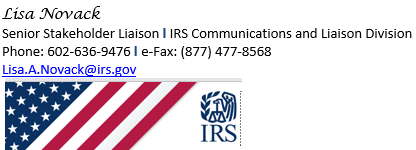 Follow us:        I  Síganos:   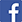 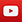 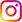 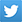 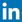 